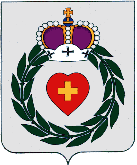 МУНИЦИПАЛЬНОЕ БЮДЖЕТНОЕ ОБРАЗОВАТЕЛЬНОЕ УЧРЕЖДЕНИЕ ДОПОЛНИТЕЛЬНОГО ОБРАЗОВАНИЯ«БОРОВСКАЯ ДЕТСКО-ЮНОШЕСКАЯ СПОРТИВНАЯ ШКОЛА «ЗВЕЗДА»Калужская область, Боровский районДополнительная ОБЩЕОБРАЗОВАТЕЛЬНАЯ программа «Танцевальный спорт»Направленность: Физкультурно-спортивнаяВозраст обучающихся: 7 - 18 летСрок реализации программы: 10 летРазработчик: _____________________________(ФИО, должность)Боровск 2018Содержание:Пояснительная запискаУчебный планМетодическая частьФизическая подготовкаПсихологическая подготовкаВоспитательная работаПравила техники безопасностиСистема контроля и зачётные требованияПеречень информационного обеспеченияПояснительная запискаВ основу учебной программы заложены нормативно-правовые основы, регулирующие деятельность спортивных школ и основополагающие принципы спортивной подготовки юных спортсменов, результаты научных исследований и передовой спортивной практики.Данная программа имеет физкультурно-оздоровительную направленность. Формирование групп происходит в соответствии с критериями, указанными в таблице 1.табл. 1Цель программы — создание условий для массового привлечения детей и подростков к занятиям танцевальным спортом в спортивно-оздоровительных группах.Задачи настоящей программы: формирование и развитие физических способностей учащихся; удовлетворение индивидуальных потребностей учащихся в занятиях физической культурой и спортом; формирование культуры здорового и безопасного образа жизни;укрепление здоровья учащихся; выявление, развитие и поддержка талантливых учащихся, а также лиц, проявивших выдающиеся способности; профессиональная ориентация учащихся; создание и обеспечение необходимых условий для личностного развития, укрепление здоровья, профессионального самоопределения и творческого труда учащихся; подготовка спортивного резерва и спортсменов высокого класса в соответствии с федеральными стандартами спортивной подготовки, в том числе из числа учащихся с ограниченными возможностями здоровья, детей-инвалидов и инвалидов; социализацию и адаптацию учащихся к жизни в обществе; формирование общей культуры учащихся.Срок обучения по программе составляет 1 год.К занятиям допускаются учащиеся, прошедшие обязательный медицинский осмотр и допущенные к занятиям врачом. Учебный план.Учебный план составляется из расчёта на 1 год (52 недели). Общий объём тренировочного процесса разбивается на следующие составляющие. (табл. 2)табл.2 Рекомендуемые темы для теоретической подготовки и их распределение по месяцам представлены в таблице 3.табл. 3Методическая частьЗанятия с учащимися проводятся в соответствии с учебным планом и индивидуальными планами тренеров-преподавателей при количестве часов в неделю не более 6 и продолжительности одного занятия не более 2 академических часов. Содержание занятий должно отвечать возрасту и уровню подготовленности учащихся. Для спортивно-оздоровительных групп тренировочный процесс носит преимущественно оздаравливающую и обучающую направленность. Программный материал по виду спорта танцевальному спорту состоит из следующих частей:физическая подготовка;психологическая подготовка;воспитательная работа.Физическая подготовка.Общая физическая подготовка направлена на воспитание разносторонних физических способностей, необходимых для гармонического развития спортсмена. В основу ОФП входят комплексы общеразвивающих гимнастических упражнений, беговые упражнения, занятия спортивными и подвижными играми.Специальная физическая подготовка - это процесс, направленный на развитие специальных физических качеств необходимых для спортсменов, занимающихся танцевальным спортом, который осуществляется путем подбора специальных упражнений из различных видов спорта.На данном этапе основное внимание уделяется разносторонней физической подготовке (ОФП) и освоению двигательных навыков, характерных для танцевального спорта: освоение ритмики, координации движений, ориентирования в пространстве, ловкости, гибкости. Поставленные задачи решаются через игровую партерную гимнастику, образные музыкально-ритмические игры и упражнения.В работе с начинающими тренеры-преподаватели учитывают физические и психологические особенности детей этого возраста. В раннем возрасте организм ребёнка податлив, гибок, восприимчив к освоению и закреплению основных двигательных навыков; в эти годы успешно совершенствуется координация движений, формируется ориентировка в пространстве, закладываются основы сознательного отношения к труду; в этом возрасте происходит психофизическое формирование организма человека. С точки зрения возрастных психофизических особенностей детей раннего возраста, обучение носит наглядно-действенный характер с преобладанием наглядных и практических методов, с контрастным чередованием психофизических нагрузок и восстановительного отдыха.3.2 Психологическая подготовкаПсихологическая подготовка юных спортсменов состоит из общепсихологической подготовки (круглогодичной), психологической подготовки к соревнованиям и управления нервно-психическим восстановлением.Общая психологическая подготовка предусматривает формирование личности спортсмена и межличностных отношений, развитие спортивного интеллекта, специализированных психических функций и психомоторных качеств. Средства и методы психолого-педагогических воздействий должны включаться во все этапы и периоды круглогодичной подготовки. В круглогодичном цикле подготовки должен быть сделан следующий акцент при распределении объектов психолого-педагогических воздействий;в подготовительном периоде подготовки выделяются средства и методы психолого-педагогических воздействий, связанные с морально-психологическим просвещением спортсменов, развитием их спортивного интеллекта, развитием волевых качеств и специализированного восприятия;в соревновательном периоде подготовки упор делается на совершенствовании эмоциональной устойчивости, свойств внимания, достижения специальной психической готовности к выступлению и мобилизационной готовности к состязаниям;в переходном периоде преимущественно используются средства и методы нервно- психического восстановления организма.В течение всех периодов подготовки применяются методы, способствующиесовершенствованию моральных черт характера спортсмена, и приемы психической регуляции.Воспитательная работа.Личностное развитие детей - одна из основных задач в работе тренера-преподавателя.Высокий профессионализм педагога способствует формированию у ребенка способности выстраивать свою жизнь в границах достойной жизни достойного человека.Специфика воспитательной работы в спортивной школе состоит в том, что тренер- преподаватель проводит ее во время тренировочных занятий и дополнительно на различных мероприятиях. На протяжении всего периода занятий тренер формирует у занимающихся прежде всего патриотизм, нравственные качества (честность, доброжелательность, самообладание, дисциплинированность, терпимость, коллективизм) в сочетании с волевыми (настойчивость, аккуратность, трудолюбие).Воспитательные средства:личный пример и педагогическое мастерство тренера;высокая организация тренировочного процесса;атмосфера трудолюбия, взаимопомощи, творчества;дружный коллектив;система морального стимулирования;воспитательные мероприятия.Важное место в воспитательной работе отводится соревнованиям. Кроме воспитания у учеников понятия об общечеловеческих ценностях, необходимо серьезное внимание обратить на этику спортивной борьбы на площадке и вне ее. Перед соревнованиями необходимо настраивать игроков не только на достижение победы, но и на проявление в поединке морально-волевых качеств. Соревнования могут быть средством контроля за успешностью воспитательной работы в команде.Для обеспечения контроля над развитием физических качеств занимающихся применяются нормативы физической подготовленности. Нормативы физической подготовленности устанавливаются для оценки динамики физического развития, адекватности влияния тренировочных и соревновательных нагрузок возможностям организма занимающихся. Нормативы физической подготовленности определяются задачами тренировочного процесса на этапах и контроля (этапного, текущего, оперативного). Нормативы подготовленности оцениваются на основе результатов комплекса измерений, необходимых и достаточных для обоснования коррекции спортивной подготовки. Контрольные тесты и этапные нормативы приводятся в соответствие с видами спортивной подготовки. Этапный контроль проводится не реже 2-3 раз в год с целью выявления динамики физического развития, уровня общей и специальной подготовленности занимающихся, определения степени соответствия годовых приростов показателей нормативным и индивидуальным темпам биологического развития. Техника БезопасностиПри проведении занятий необходимо соблюдать правила техники безопасности:соблюдать дисциплину в ходе занятий (при выполнении быть внимательными и осторожными, не мешать друг другу);заниматься только в присутствии тренера;не покидать без разрешения тренера место занятий;выполнять упражнения только на исправном оборудовании; бережно относиться к инвентарю и оборудованию; закончив выполнение упражнений с инвентарём класть его в место его хранения (специально отведённое место);спортивная одежда и обувь должны соответствовать занятиям физической культурой, погодным и другим условиям. Обувь должна быть чистой, с нескользкой подошвой;участие в занятиях допускается только при допуске врача и хорошем самочувствии;обучающиеся, допустившие невыполнение или нарушение инструкции техники безопасности, привлекаются к ответственности.Система контроля и зачётные требованияВ процессе тренировочной работы систематически ведется учет подготовленности путем оценки результатов выступления в соревнованиях команды и индивидуальных игровых показателей, а также выполнения контрольных упражнений по общей и специальной физической подготовке.Контрольные испытания проводятся согласно учебному плану два раза в год: в октябре и в мае, а также согласно индивидуальным планам тренеров.Контрольные испытания по общей физической подготовке представлены в табл. 5.табл. 5По итогам обучения по программе воспитанники:Должны знать:правила техники безопасности;правила соревнований и судейские команды;терминологию танцевального спорта.Должны уметь:демонстрировать базовые движения;Должны иметь навыки:владеть начальной техникой танцевального спорта;самостоятельно применять полученные навыки.Большое значение имеет текущий контроль, в котором основное место занимает наблюдение над тем, как происходит овладение техническими приемами, тем, как обучающиеся применяют их в процессе тренировочной и соревновательной деятельности.Одним из методов контроля эффективности занятий является участие в соревнованиях.Перечень информационного обеспеченияНормативно-правовые акты и документы:Федеральный закон от 29 декабря 2012 г. № 273-ФЗ «Об образовании в Российской Федерации»;Федеральный закон от 4 декабря 2007 г.  N 329-ФЗ «О физической культуре и спорте в Российской Федерации»;Приказ Минспорта России от 27.12.2013 N 1125 "Об утверждении особенностей организации и осуществления образовательной, тренировочной и методической деятельности в области физической культуры и спорта" (Зарегистрировано в Минюсте России 05.03.2014 N 31522);Приказ Минспорта России от 12.09.2013 N 730 "Об утверждении федеральных государственных требований к минимуму содержания, структуре, условиям реализации дополнительных предпрофессиональных программ в области физической культуры и спорта и к срокам обучения по этим программам" (Зарегистрировано в Минюсте России 02.12.2013 N 30530)Порядок организации и осуществления образовательной деятельности по дополнительным общеобразовательным программам (утвержден Приказом Министерства образования и науки РФ от 29 августа 2013 г. № 1008);СанПиН 2.4.4.3172-14 «Санитарно-эпидемиологические требования к устройству, содержанию и организации режима работы образовательных организаций дополнительного образования детей» (утверждены постановлением Главного государственного санитарного врача Российской Федерации от 4 июля 2014 г. № 41);Литература:Харитонов Н.П. Технология разработки и экспертизы образовательных программ в системе дополнительного образования детей. Методические рекомендации для педагогов дополнительного образования и методистов. М., 2012.Дианов, Д.В. Физическая культура. Педагогические основы ценностного отношения к здоровью / Д.В. Дианов, Е.А. Радугина, Е Степанян. - М.: КноРус, 2012. - 184 c.Евсеев, Ю.И. Физическая культура: Учебное пособие / Ю.И. Евсеев. - Рн/Д: Феникс, 2012. - 444 c.Кобяков, Ю.П. Физическая культура. Основы здорового образа жизни: Учебное пособие / Ю.П. Кобяков. - Рн/Д: Феникс, 2012. - 252 c.Железняк, Ю.Д. Основы научно-методической деятельности в физической культуре и спорте / Ю.Д. Железняк. - М.: Академия (Academia), 2017. - 208 c.Оздоровительные программы по физической культуре и спорту. Учебное пособие. - Москва: Высшая школа, 2017. - 236 cПедагогика физический культуры и спорта. Учебник. - М.: Физическая культура, 2017. - 528 c.Петров, П. К. Информационные технологии в физической культуре и спорте. Учебник / П.К. Петров. - Москва: Мир, 2017. - 288 c.Семеновой, О. Н. Гигиена физической культуры и спорта / Под редакцией В.А. Маргазина, О.Н. Семеновой. - М.: СпецЛит, 2017. - 192 c.Литош, Н. Л. Адаптивная физическая культура. Психолого-педагогическая характеристика детей с нарушениями в развитии / Н.Л. Литош. - М.: СпортАкадемПресс, 2017. - 140 c. [Электронный ресурс]. М., 2015-2017. URL: http://www.gto.ru. (Дата обращения: 18.09.2017)Шершнев В.Г. «От ритмики к танцу» Программа для ОУ ДОД Моск.обл. Москва, 2007Беликова А.Н., Пуртова Т.В., Кветная О.В. «Учите детей танцевать». Москва, 2004г.«ПРИНЯТО»Педагогическим советом МБОУ ДО «Боровская ДЮСШ «Звезда»Протокол №___ от «___»_______2018«УТВЕРЖДАЮ»Директор МБОУ ДО«Боровская ДЮСШ «Звезда»«___»_____________ 2018____________ М.В. БидаПриказ от _______ № _____ГруппаВозраст занимаю-щихся(лет)Минимальная наполняемость(чел.) Максимальная  наполняемость(чел.)Максимальный объём тренировочной нагрузки в неделю(академических часов)Продолжитель-ность одного тренировочного занятия(академических часов)Спортивно-оздоровительная7-18153062Общая физическая подготовка120Специальная физическая подготовка62Технико-тактическая подготовка10Другие виды спорта44Теоретическая подготовка12Контрольные испытания4Самостоятельная работа60Всего часов:312ТемыЧасСенОктНояДекЯнвФевМарАпрМайИюнИюлАвг1.Гигиена, закаливание, врачебный контроль2112.Физические качества и их развитие2113.Места занятий, оборудование, инвентарь2114.Основы технической подготовки2115.Методика обучения и тренировки116.Организация занятий, техника безопасности, правила соревнований.2117.Олимпийские игры11Итого часов:121111111111117-8 лет7-8 лет7-8 лет7-8 лет7-8 лет7-8 лет7-8 летВидМальчикиМальчикиМальчикиДевочкиДевочкиДевочкиВидудовл.хорошоотличноудовл.хорошоотличноБег 30 м.10,410,19,210,910,79,7Смешанное передвижение 1 км.Без учёта времениБез учёта времениБез учёта времениБез учёта времениБез учёта времениБез учёта времениПодтягивание из виса на высокой перекладине234---Подтягивание из виса на низкой перекладине56134511Сгибание, разгибание рук в упоре лёжа на полу.79174511Наклон вперёд из положения стоя с прямыми ногами на полу.Касание пола пальцами рукКасание пола пальцами рукДостать пол ладонямиКасание пола пальцами рукКасание пола пальцами рукДостать пол ладонямиПрыжок в длину с места.1151201401101151359-10 лет9-10 лет9-10 лет9-10 лет9-10 лет9-10 лет9-10 летВидМальчикиМальчикиМальчикиДевочкиДевочкиДевочкиВидудовл.хорошоотличноудовл.хорошоотличноБег 60 м.12,011,610,512,912,311,0Бег 1 км.6,306,104,506,506,306,00Подтягивание из виса на высокой перекладине235---Подтягивание из виса на низкой перекладине---7915Сгибание, разгибание рук в упоре лёжа на полу.912165712Наклон вперёд из положения стоя с прямыми ногами на полу.Касание пола пальцами рукКасание пола пальцами рукДостать пол ладонямиКасание пола пальцами рукКасание пола пальцами рукДостать пол ладонямиПрыжок в длину с места.13014016012513015011-12 лет11-12 лет11-12 лет11-12 лет11-12 лет11-12 лет11-12 летВидМальчикиМальчикиМальчикиДевочкиДевочкиДевочкиВидудовл.хорошоотличноудовл.хорошоотличноБег 60 м.11,010,89,911,411,210,3Бег 1,5 км.8,357,557,108,558,358,00Подтягивание из виса на высокой перекладине347---Подтягивание из виса на низкой перекладине---91117Сгибание, разгибание рук в упоре лёжа на полу.1214207814Наклон вперёд из положения стоя с прямыми ногами на полу.Касание пола пальцами рукКасание пола пальцами рукДостать пол ладонямиКасание пола пальцами рукКасание пола пальцами рукДостать пол ладонямиПрыжок в длину с места.15016017514014516513-15 лет13-15 лет13-15 лет13-15 лет13-15 лет13-15 лет13-15 летВидМальчикиМальчикиМальчикиДевочкиДевочкиДевочкиВидудовл.хорошоотличноудовл.хорошоотличноБег 60 м.10,09,78,710,910,69,6Бег 2 км.9,559,309,0012,1011,4011,00Подтягивание из виса на высокой перекладине4610---Подтягивание из виса на низкой перекладине---91118Сгибание, разгибание рук в упоре лёжа на полу.---7915Наклон вперёд из положения стоя с прямыми ногами на полу.Касание пола пальцами рукКасание пола пальцами рукДостать пол ладонямиКасание пола пальцами рукКасание пола пальцами рукДостать пол ладонямиПрыжок в длину с места.17518520015015517516-17 лет16-17 лет16-17 лет16-17 лет16-17 лет16-17 лет16-17 летВидМальчикиМальчикиМальчикиДевочкиДевочкиДевочкиВидудовл.хорошоотличноудовл.хорошоотличноБег 100 м.14,614,313,818,017,616,3Бег 2 км.9,208,507,5011,5011,209,50Подтягивание из виса на высокой перекладине81013---Подтягивание из виса на низкой перекладине---111319Сгибание, разгибание рук в упоре лёжа на полу.---91016Наклон вперёд из положения стоя с прямыми ногами на полу (см.).68137916Прыжок в длину с места.200210230160170185